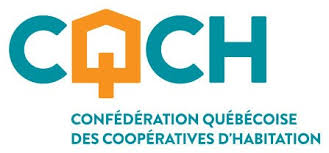 Politique environnementaleCoopérative d’habitation __________________________________________________Adoptée le ________________Modifiée le ________________IntroductionLe développement durable doit répondre aux besoins du présent sans compromettre la capacité des générations futures à répondre à leurs propres besoins et sans porter préjudice aux autres valeurs propres à la coopérative.La Coopérative d’habitation  s’engage à adopter et à mettre en œuvre un plan d’action visant à protéger l’environnement et à lutter contre les changements climatiques. Elle s’engage également à informer et à sensibiliser ses membres sur ces enjeux.Principes directeurs1. Réduire la quantité de matières résiduellesLa coopérative s’engage à réduire ses déchets en encourageant la Réduction, le Réemploi, le Recyclage et la Valorisation des matières résiduelles ou déchets.2. Réduire la consommation d’énergieAfin de contribuer à une réduction de la pollution de l’air et de nos émissions de gaz à effet de serre, la coopérative encourage l’utilisation des énergies renouvelables ainsi que les économies d’énergie.3. Faciliter le transport alternatifAfin de contribuer à une réduction de la pollution de l’air et de nos émissions de gaz à effet de serre, la coopérative encourage ses membres et facilite l'utilisation des transports actifs, de l'autopartage et du transport en commun. 4. Valoriser la nature en villePour combattre les îlots de chaleur, améliorer la biodiversité et notre milieu de vie, la coopérative encourage le verdissement sur sa propriété et de sa communauté.5. Assurer une gestion responsable de l’eauPour préserver l’accès et la qualité de l’eau en tant que ressource naturelle, la coopérative encourage une gestion et une utilisation responsables de l’eau.6. Favoriser la santé et la qualité de notre milieu de vieAfin d’assurer la santé et le bien-être physique et mental de toutes et de tous, la coopérative encourage certaines habitudes de vie favorisant le maintien d’un milieu de vie sain et propre. 7. Consommer de manière écoresponsableAfin de faciliter et d’encourager l’économie et le développement local ainsi que de diminuer l’empreinte écologique liée à nos achats quotidiens, la coopérative encourage un approvisionnement local ou équitable ou biologique et le développement d’ententes spéciales avec les commerçants du quartier.8. Enrichir le développement social et communautaireAfin de soutenir son caractère sociocommunautaire, la coopérative a à cœur de renforcer le tissu social en s’impliquant et en faisant rayonner ses valeurs vers l’ensemble de la communauté.9. Promouvoir l’éducation et la sensibilisation La coopérative encourage et favorise l’information, l’éducation et la sensibilisation afin que tous ses membres et les résidents y aient accès pour favoriser la mise en pratique de l’ensemble des principes de sa politique de développement durable.Le comité environnementUn comité environnement est constitué par le conseil d’administration et relève de ce dernier. Le conseil nomme le responsable et les membres du comité. Mandat généralLe comité environnement a pour mandat d’implanter de mesures environnementales dans le fonctionnement et la gestion de la coopérative, ainsi que dans la vie quotidienne de ses membres. Le comité est chargé d’appliquer la Politique environnementale.ResponsabilitésProposer pour adoption au conseil un plan d’action annuel;Écouter toutes les propositions des membres et des résidents, les recueillir et proposer des mises à jour à la présente politique, s’il y a lieu;Sensibiliser le conseil d’administration, les comités, les membres et tous les résidents de la coopérative aux comportements écoresponsables en accord avec la Politique;Implanter des mesures visant une amélioration continue des comportements écoresponsables;En collaboration avec le comité de développement de la participation, organiser des formations spécifiques en lien avec les enjeux environnementaux et selon les besoins identifiés;Diffuser des informations favorisant des comportements écoresponsables chez les membres;Produire et diffuser un bilan annuel des actions et un suivi correspondant;Faire rapport régulièrement au conseil d’administration.Politique adoptée par le conseil d’administration le __________________________________   			______________Secrétaire								Date__________________________________   			______________Président								Date